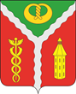 Извещение           Организатор торгов - администрация городского поселения город Калач Калачеевского муниципального района Воронежской области, информирует, что во исполнение постановления администрации городского поселения город Калач Калачеевского муниципального района Воронежской области от 03.06.2016 г. № 231  «О проведении аукциона на право заключения договора  аренды земельного участка из земель населенных пунктов с кадастровым номером 36:10:0900001:6, расположенного: Воронежская область, Калачеевский район, х. Сереженков», 7 июля  2016 года в 10 часов по адресу: Воронежская область, г. Калач, пл. Ленина, 6, каб. 6, состоится аукцион на право заключения договора аренды земельного участка из земель населенных пунктов площадью 3150 кв.м., кадастровый номер 36:10:0900001:6, расположенного: Воронежская область, Калачеевский район, х. Сереженков, ведения личного подсобного хозяйства. Аукцион является открытым по составу участников и форме подачи предложений о цене.            Начальный размер стоимости арендной платы земельного участка составляет  5115 (пять тысяч сто пятнадцать рублей) рубль 75 копеек.            Размер задатка для участия в аукционе 1023 (одна тысяча двадцать три) рубля 15 копеек.            Величина повышения начальной цены арендной платы  земельного участка («шаг аукциона») составляет 204 (двести четыре) рубля 65 копеек.            Земельный участок не заложен, в споре, под арестом не состоит, правами третьих лиц не обременен.            Сумма задатка перечисляется на расчетный счет р/с 40302810120073000042 в ГРКЦ Банка России по Воронежской области Администрации городского поселения город Калач Калачеевского муниципального района Воронежской области, БИК 042007001. ИНН 3610004386. КПП 361001001. Задаток должен поступить на указанный счет не позднее последнего дня приема заявок.             Для участия в аукционе претенденты представляют заявку (в двух экземплярах) и платежный документ с отметкой банка плательщика об исполнении, подтверждающий внесение задатка, с приложением документов, указанных в ст. 10 постановления Российской Федерации от 11.11.2002 г. № 808. Один заявитель имеет право подать только одну заявку на участие в аукционе.             Заявки принимаются по месту проведения аукциона в рабочие дни с 8.00 до 17.00 часов, начиная со дня опубликования извещения, дата окончания приема заявок 1 июля 2016 года включительно. Глава администрации городского поселения город Калач                                                      Т.В. МирошниковаИсп. Колимбет М.Г.22168АДМИНИСТРАЦИЯ ГОРОДСКОГО ПОСЕЛЕНИЯ  ГОРОД КАЛАЧКАЛАЧЕЕВСКОГО МУНИЦИПАЛЬНОГО РАЙОНА  ВОРОНЕЖСКОЙ ОБЛАСТИ397600, Воронежская область.,г.Калач, пл.Ленина,6Телефон: (47363)21-4-86  Факс: (47363)22-1-92